Αγαπητοί γονείς,Αυτές τις ημέρες που τα παιδιά θα παραμείνουν σπίτι καλό είναι να εκμεταλλευτούμε τις δυνατότητες που μας παρέχει η τεχνολογία εποικοδομητικά μαζί με τα παιδιά μας.Το λιγότερο που θα μπορούσα να κάνω για να βοηθήσω τους μαθητές μου σε αυτή τη δύσκολη φάση που περνάμε όλοι είναι να παραθέσω συγκεντρωμένα ανά ηλικία κάποια χρήσιμα εκπαιδευτικά προγράμματα και κάποιους συνδέσμους που μπορείτε να κατεβάσετε στον υπολογιστή για να απασχολούνται τα παιδιά στο σπίτι αυτές τις μέρες με δημιουργικό τρόπο. Προγράμματα που στη πλειοψηφία τους έχουμε δουλέψει στο εργαστήριο μαζί και τους είναι γνώριμα. Είναι ευκαιρία να σας δείξουν τα παιδιά σας πόσο καλοί είναι στους υπολογιστές και πόσα πολλά πράγματα έχουν μάθει… 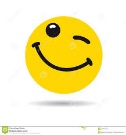 Οι εφαρμογές αυτές βοηθάνε τους μαθητές να αναπτύξουν τις δεξιότητες τους στον υπολογιστή συνδυάζοντας το γνωστικό τους αντικείμενο με τη τεχνολογία. Τους βοηθάνε, επίσης, να εξασκήσουν τη κριτική τους σκέψη. Μη ξεχνάμε βέβαια αυτό που έχουμε πει: «Δεν καθόμαστε στον υπολογιστή πολλές ώρες γιατί έχουμε πολλά ενδιαφέροντα πράγματα να κάνουμε ακόμα και μέσα στο σπίτι».Επίσης, μπορείτε παιδιά να κάνετε εξάσκηση και στη Ζωγραφική των Windows, στο Microsoft Word και στο Microsoft Excel σε αυτά που έχουμε κάνει μαζί στη τάξη: Να δημιουργείτε ωραίες εικόνες στη ζωγραφική χρησιμοποιώντας τα κατάλληλα εργαλεία (σχήματα, πινέλο, κουβάς, γόμα)Να πληκτρολογείτε κειμενάκια και να τα μορφοποιείτε στο Word, να προσθέτετε αρίθμηση και κουκίδες, να προσθέτετε εικόνες από το internet, να εισάγετε περιγράμματα, να φτιάχνετε πίνακες με ό,τι θέμα θέλετε.Να κάνετε σχέδια στο Εxcel σα κι αυτά που είχαμε κάνει με το ρομπότ (χρησιμοποιώντας τον κουβά), να κάνετε πράξεις (αθροίσματα, μέσους όρους, μέγιστο, ελάχιστο), γραφήματα (ραβδογράμματα, πίτες). Τέλος, όλα αυτά που θα φτιάξετε να τα βάλετε σε ένα Φάκελο με το όνομα σας (δεξί κλικ → Δημιουργία Φακέλου).Να θυμάστε ότι στο τέλος θα βγούμε σίγουρα όλοι πιο δυνατοί από αυτή τη δοκιμασία!!!Καλή δύναμη και καλή συνέχεια!!!Η εκπαιδευτικός της ΠληροφορικήςΚάζη ΒασιλικήΓια τους μαθητές των τάξεων Α’-Γ’:Προγράμματα ζωγραφικής:TuxPaint (http://www.tuxpaint.org)Drawing for Children https://www.senteacher.org/getfile/windows/13/Ζωγραφική και τεχνητή νοημοσύνη https://www.autodraw.comκαι https://quickdraw.withgoogle.comΖωγραφίζουμε εύκολα και γρήγορα εντυπωσιακές ζωγραφιές http://weavesilk.comSebran’s ABC – Free Software for kids https://online.seterra.com/en/p/sebranGCompris Educational Software www.gcompris.netΓλώσσα Α’-Β’ ή Γ’-Δ’ και Μαθηματικά Α’-Β’ ή Γ’-Δ’ http://ts.sch.gr/software(δημιουργία κόμικς, κάρτες, προσκλήσεις θα το βρείτε στη Γλώσσα Γ-Δ’)Δημιουργία παζλ https://www.jigsawplanet.comwww.jele.gr Α’-Β’-Γ’ τάξηhttp://kids.oasp.gr εκπαιδευτικό λογισμικό σχετικά με σεισμόhttps://www.abcya.com/games/Για τους μαθητές των τάξεων Δ’-ΣΤ’  μπορούν να χρησιμοποιήσουν κάποια από τα παραπάνω προγράμματα αλλά και τα ακόλουθα:Γλώσσα E’ ή Στ’ και Μαθηματικά Ε’ ή Στ’ http://ts.sch.gr/softwareΔημιουργία εννοιολογικών χαρτών Kidspiration και Popplet – www.popplet.comΔημιουργία σταυρόλεξων https://crosswordlabs.comWordArt (δημιουργία σύννεφο-λέξεων) - https://wordart.comΔημιουργία αφισών, λογότυπα, κάρτες και άλλα Postermywall https://www.postermywall.comΔημιουργία κολάζ photocollage (https://www.photocollage.com)Storyboardthat https://www.storyboardthat.com/Libre Office https://el.libreoffice.orgScratch https://scratch.mit.edu/Παιχνίδια Λογικής https://www.plastelina.net/game4.htmlΜαθήματα δακτυλογράφησης 
https://sense-lang.org/typing/tutor/keyboardingEL.phpΔημιουργία παζλ https://www.jigsawplanet.comAnimated GIFs https://giphy.com/Παιχνίδια γνώσεων με το Brain Sponge http://software.i-nous.org/quiz/index.php?r=1Χάρτες της Google https://www.google.gr/maps/Για εισαγωγή στο προγραμματισμό: (Α’ – ΣΤ’ Τάξη)Code org https://code.orgBlocky https://blocky.games/?lang=elScratch junior https://www.scratchjr.org/https://www.brainpop.com/games/runmarco/https://studio.code.org/s/course1/stage/3/puzzle/1https://studio.code.org/s/course1/stage/4/puzzle/1